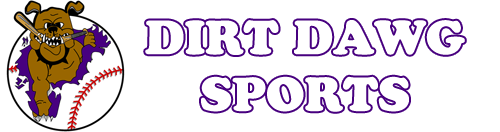 PLAYER INFORMATION FOR CONTACT, BIO & UNIFORM CHECKLISTPLAYER INFORMATION FOR CONTACT, BIO & UNIFORM CHECKLISTPLAYER INFORMATION FOR CONTACT, BIO & UNIFORM CHECKLISTPLAYER INFORMATION FOR CONTACT, BIO & UNIFORM CHECKLISTPLAYER INFORMATION FOR CONTACT, BIO & UNIFORM CHECKLISTPLAYER INFORMATION FOR CONTACT, BIO & UNIFORM CHECKLISTPLAYER INFORMATION FOR CONTACT, BIO & UNIFORM CHECKLISTPLAYER INFORMATION FOR CONTACT, BIO & UNIFORM CHECKLISTPLAYER INFORMATION FOR CONTACT, BIO & UNIFORM CHECKLISTMFPlayer’s NamePlayer’s NamePlayer’s NameDate of BirthDate of BirthDate of Birth  Sex  SexParent’s/Guardian’s NameParent’s/Guardian’s NameParent’s/Guardian’s NameParent’s/Guardian’s NameParent’s/Guardian’s NameParent’s/Guardian’s NameParent’s/Guardian’s NameParent’s/Guardian’s NameHome PhoneCell PhoneHome PhoneCell PhoneCell PhoneCell PhoneAddressAddressAddressAddressAddressAddressAddressAddressCity, ST  ZIP CodeCity, ST  ZIP CodeCity, ST  ZIP CodeCity, ST  ZIP CodeCity, ST  ZIP CodeCity, ST  ZIP CodeCity, ST  ZIP CodeCity, ST  ZIP CodeEmail #1Email #1Email #1Email #2Email #2Email #2Email #2Email #2PLAYER BIOPLAYER BIOPLAYER BIOPLAYER BIOPLAYER BIOPLAYER BIOPLAYER BIOPLAYER BIOPLAYER BIOPrimary PositionSecondary PositionDirt Dawg TeamUniform NumberUniform NumberUniform NumberBats Right or LeftThrows Right or LeftHeight – WeightBirthdateBirthdateBirthdateFavorite FoodFavorite FoodFavorite FoodFavorite SongFavorite SongFavorite SongFavorite SongFavorite SongFavorite AthleteFavorite AthleteFavorite AthleteFavorite TeamFavorite TeamFavorite TeamFavorite TeamFavorite TeamUNIFORM INFORMATION & CHECKLISTUNIFORM INFORMATION & CHECKLISTUNIFORM INFORMATION & CHECKLISTUNIFORM INFORMATION & CHECKLISTShirt Uniform Number (Select 3)###PLAYERS GEARSIZESIZERECEIVEDHat 	YOUTH      S-M      L-XL	YOUTH      S-M      L-XLPractice Jersey	YS    YM     YL   S    M    L    XL    2X	YS    YM     YL   S    M    L    XL    2XShort Pants	YS    YM     YL   S    M    L    XL    2X	YS    YM     YL   S    M    L    XL    2XWarmup Jacket	YS    YM     YL   S    M    L    XL    2X	YS    YM     YL   S    M    L    XL    2XGame Jersey (2)	YS    YM     YL   S    M    L    XL    2X	YS    YM     YL   S    M    L    XL    2XPants	YS    YM     YL   S    M    L    XL    2X	YS    YM     YL   S    M    L    XL    2XO  Helmet  or    O  Pullover  (Choose One)	YS    YM     YL   S    M    L    XL    2X	YS    YM     YL   S    M    L    XL    2XBat Bag